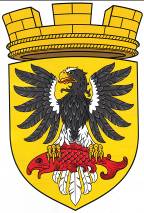 МУНИЦИПАЛЬНОЕ ОБРАЗОВАНИЕ«ЕЛИЗОВСКОЕ ГОРОДСКОЕ ПОСЕЛЕНИЕ»Собрание депутатов Елизовского городского поселенияТРЕТИЙ СОЗЫВ,  СОРОК  ЧЕТВЕРТАЯ  СЕССИЯРЕШЕНИЕ №781г. Елизово            							   11 февраля 2021 годаОб освобождении от должности аудитораКонтрольно-счетной палаты Елизовскогогородского поселения           В соответствии с частью 7 статьи 6 Положения о Контрольно-счетной палате Елизовского городского поселения и на основании представления Председателя Контрольно-счетной палаты Елизовского городского поселения Кекух В.В.Собрание депутатов Елизовского городского поселенияРЕШИЛО:	1. Освободить Прочко Антона Викторовича от занимаемой должности аудитора Контрольно-счетной палаты Елизовского городского поселения с 11 февраля 2021 года.	2. Настоящее Решение вступает в силу со дня его принятия.		Глава Елизовского городского поселения –		председатель Собрания депутатов		Елизовского городского поселения                         Е.И. Рябцева